Для прохождения Крымской олимпиады школьников необходимо пройти регистрацию по ссылке :https://crimean-olympiad.cfuv.ru/login/index.phpНажимаем «создать учетную запись»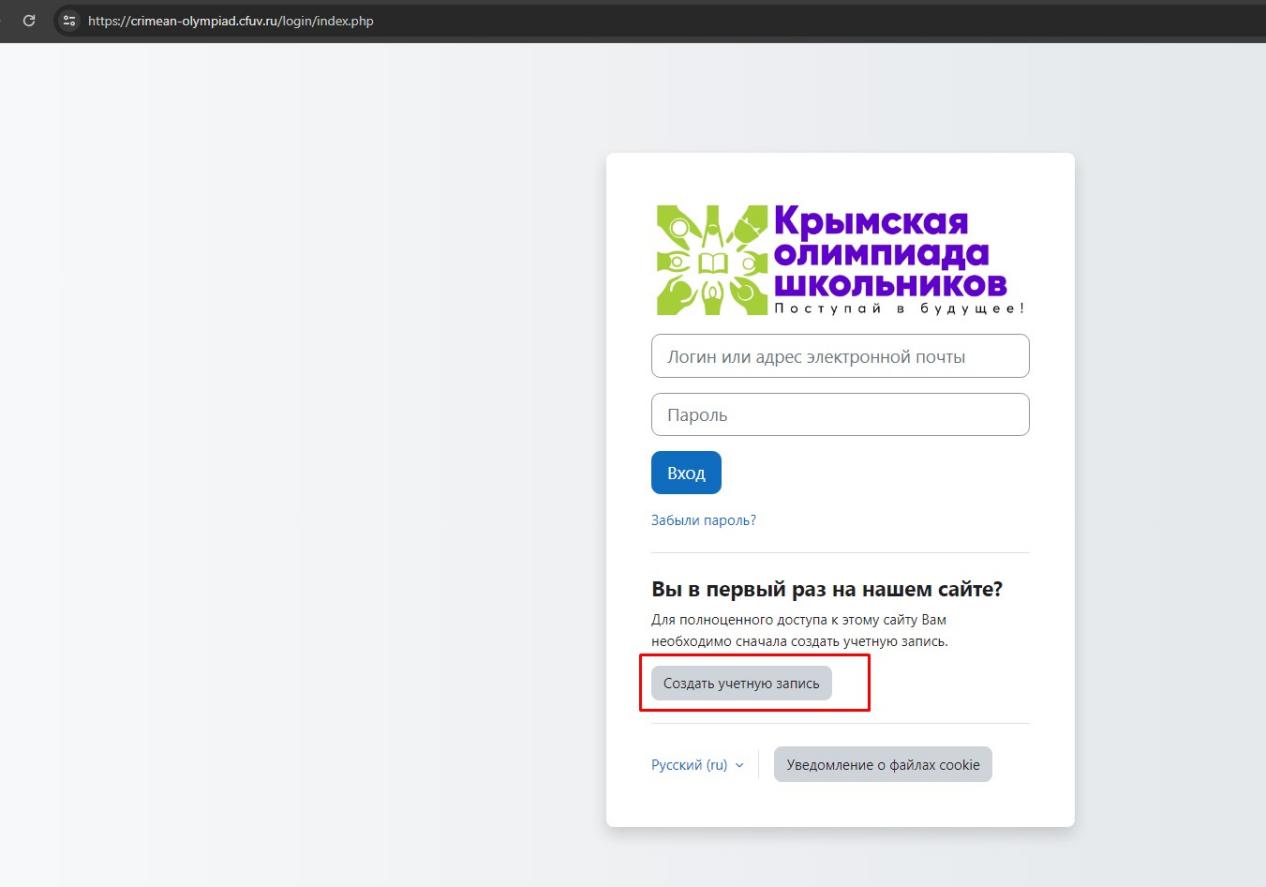 Заполняем обязательные поля: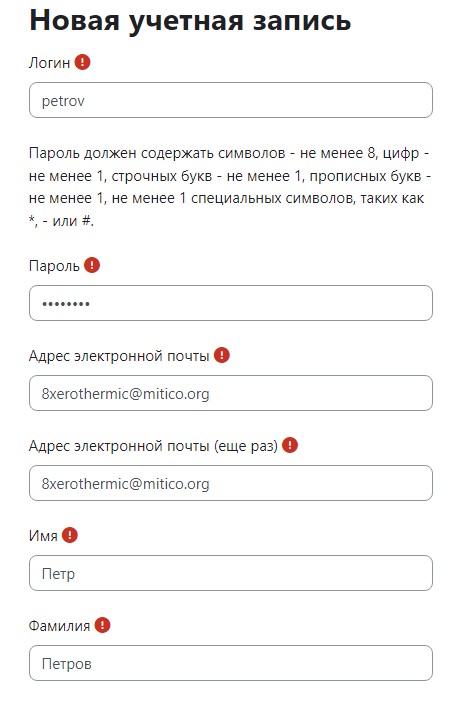 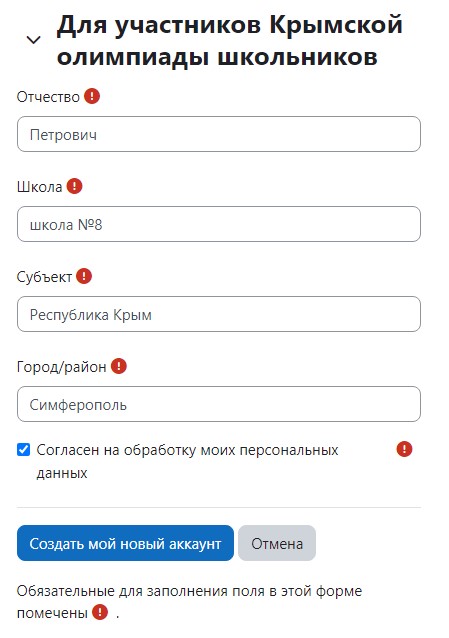 Кликаем на «Создать мой новый аккаунт»Получаем ссылку на почту, и переходим по ней: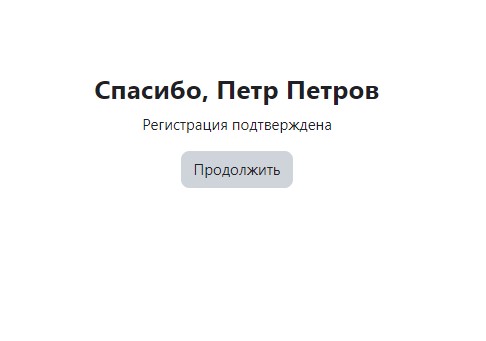 Переходим  «в начало» и находим свой класс и направление: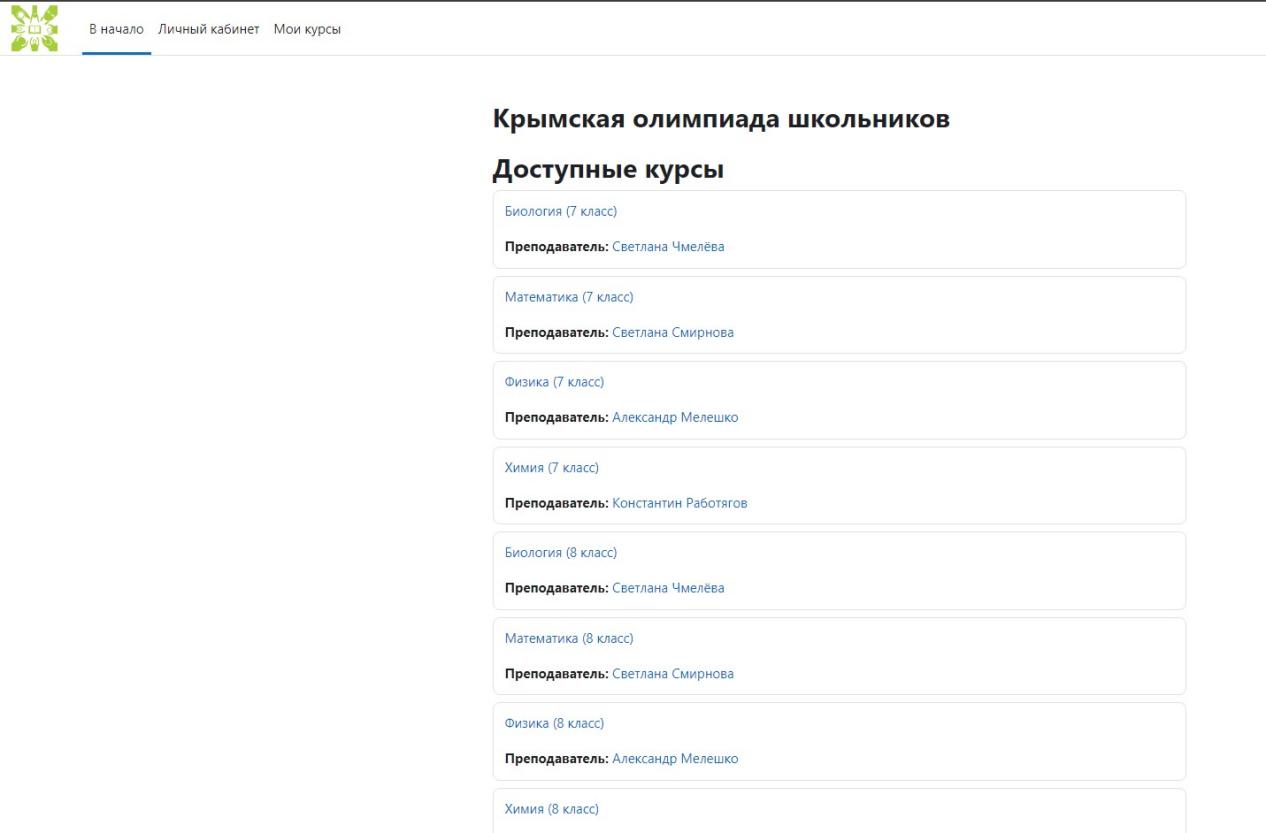 Кликаем на вкладку, и записываемся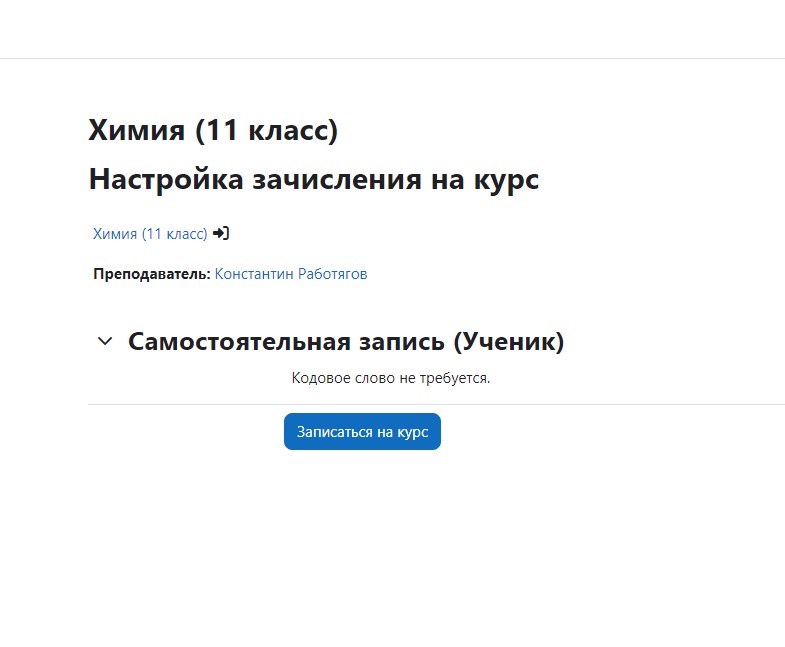 Можно приступать к выполнению заданий: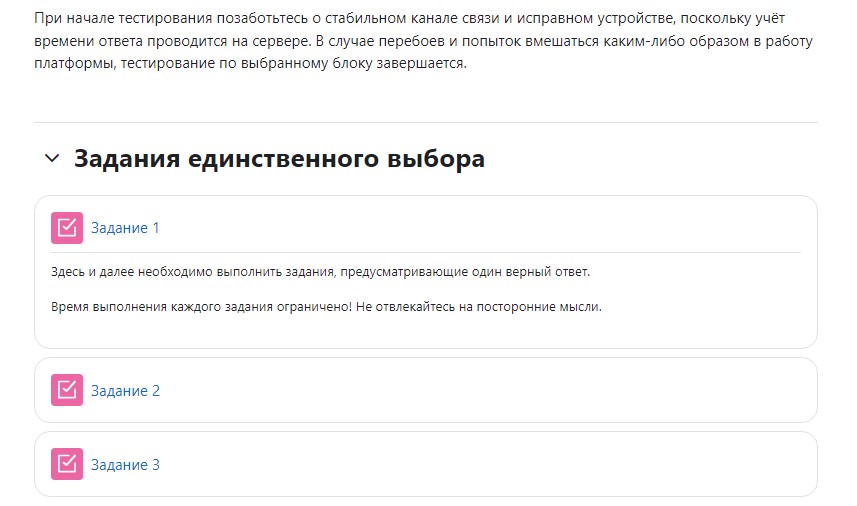 